                        Администрация Днепровского сельского  поселенияНоводугинского района Смоленской областип о  с т а н о в л е н и е  от  «02» мая   2024 г.                                                                                                  №19Об   утверждении   перечня  объектов, в  отношении  которых  планируется заключение концессионных соглашений в 2024 годуВ соответствии со статьей 4 Федерального закона от 21.07.2005 № 115-ФЗ «О концессионных соглашениях» Администрация Днепровского сельского поселения Новодугинского района Смоленской области ПОСТАНОВЛЯЕТ:     	1. Утвердить перечень объектов, находящихся в собственности муниципального образования Днепровское сельское поселение Новодугинского района Смоленской области, в отношении которых планируется заключение концессионных соглашений в  2024 году, согласно приложению №1. 	2. Опубликовать настоящее постановление в Новодугинской районной   газете «Сельские зори», разместить  на официальном сайте Администрации муниципального образования «Новодугинский район» Смоленской области в разделе Днепровское сельское поселение в информационно-телекоммуникационной сети Интернет и на официальном сайте Российской Федерации для размещения информации о проведении торгов, расположенном по адресу: https://torgi.gov.ru.4.  Контроль за исполнением настоящего постановления оставляю за собой.Глава  муниципального образованияДнепровское сельское поселениеНоводугинского района  Смоленской области                                                                             А.И.ХлестаковаПриложение к Постановлению Администрации Днепровского сельского поселения Новодугинского района Смоленской областиот 02.05.2024 г. №19ФОРМАперечня объектов, в отношении которых планируется заключение концессионных соглашений№ п/пНаименование объекта, адрес и (или) местоположение объектаВид работ в рамках концессионного соглашения (строительство и (или) реконструкция)Характеристика объектаПланируемая сфера применения объектаКадастровый номер объекта недвижимого имущества1Скважина д.Аносово Новодугинский район смоленская областьремонтСкважинаПодача воды населению67:13:0030102:4172Артскважина д.Кожаново Новодугинский район Смоленская областьремонтАртскважинаПодача воды населению67:13:0030102:4183Скважина д.Ивановское Новодугинский район Смоленская областьремонтСкважина Подача воды населению67:13:0030102:4194Водопроводная сеть  д.Кожаново Новодугинский район Смоленская областьремонтВодопроводная сетьПодача воды населению67:13:0000000:6225Водопроводная сеть  д.Аносово Новодугинский район Смоленская областьремонтВодопроводная сетьПодача воды населению67:13:0000000:6426Водопроводная сеть  д.Ивановское Новодугинский район Смоленская областьремонтВодопроводная сетьПодача воды населению67:13:0000000:641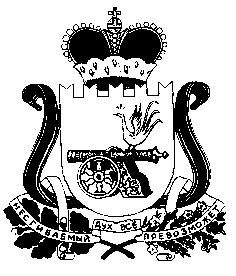 